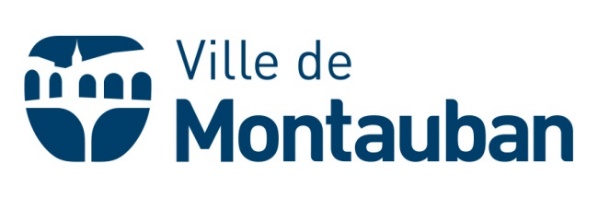 Fiche de demande de participationFête de la musique Mercredi 21 juin 2023Les demandes doivent être retournées à culture@ville-montauban.fr avant le 31 mars 2023Toute demande ultérieure ne pourra pas être prise ne compteNom du groupe ou de l’association :ContactNOM et Prénom :Adresse :Téléphone :Email :Lieu envisagé (adresse) :* Hors Esplanade des Fontaines, Place Nationale et Kiosque. Le lieu demandé vous sera confirmé en fonction des demandes reçues.HorairesInstallation : Début de la prestation :Fin : Genre musical :Court descriptif de la proposition :Branchement électrique : 	 Autonomes 	 demande de coffret électrique* À noter : La ville recevant de nombreuses sollicitations et dans un souci d’équité, aucun matériel ne sera prêté (scène, chaises, bancs, tables etc..).